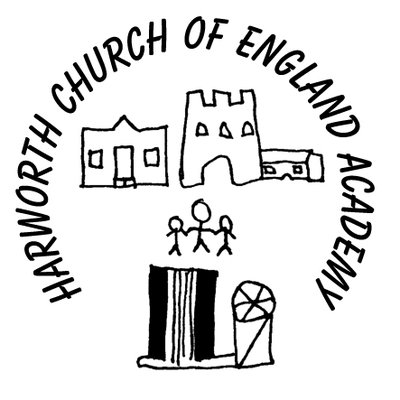 Dear Parents/carersSome of you may not be aware but the school has a PTA group or Happi group. When restrictions aren’t in place we usually meet once a month in the school hall to discuss fund raising ideas. We also regularly held events throughout the year to include a spectacular summer fair, Easter events, ‘elfidges’, our Christmas pop up shop where children can buy presents for their loved ones, the Christmas fair, as well as providing refreshments at events such as carol concerts, nativities and sports day. The only way we can support school currently is through our on line school lottery. We would be so grateful if you could support our children and the school by heading to www.yourschoollottery.co.uk and searching for Harworth church of England academy. We promise you that ALL funds raised go directly back to school and will help to support our children’s education, buy equipment and help to make school a fun place to be.  Tickets are priced at £1 per week- the more that play the bigger the local jackpot- and someone from our school supporter list is guaranteed to win every week. That same ticket also enters you into the national draw for 25k.We are also registered with easy fundraising- www.easyfundraising.org.uk – type into the search bar “ Harworth church of England Academy happi group”- (it’s important you choose the happi group option), click support this cause/create an account- and then search your online retailer that you wish to use- and a percentage of whatever you spend is donated back to school. It does not cost you any extra. If anyone wishes to join happi group- or has any ideas for how we may take fund raising forward in the future, then please either contact the school office or ask for contact details for one of the happi group so we can talk things through- we welcome all ideas and support; (all be it remotely/ from a distance at the moment!)With thanks in anticipation from the bottom of our hearts Happi Group. 